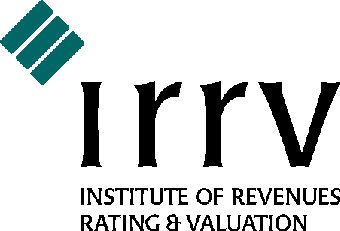 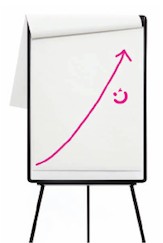 IRRV Lancashire & Cheshire Association‘Motivation Workshop’Programme9.30 – 9:45		Registration – Tea & Coffee9:45 – 10.00		Introduction and ObjectivesPeter Haywood IRRV (Tech), Association President10.00 – 12.30		Morning Session  Power of the mind; Positive thinking; People their personalities, beliefs and attitudes;Motivators and de-motivators;Motivation theories;Motivational tools and techniquesDavid West, Smile Motivation12.30 – 13.45		Lunch13.45 – 15.30		Afternoon Session Target Setting;New skills to transform the working environment;Playing the work game;Goals at work and at home;Integrity in the workplace;Negative people and the dangers;Control check and balancesDavid West, Smile Motivation15.30 – 16.00	Summary and Question & Answer Session David West, Smile Motivation16.00			Workshop CloseDuring the day there will be refreshment breaks one in the morning and another in the afternoon. The association reserves the right to alter the timing or content of sessions where circumstances requireBooking Form: Motivational Workshop Date:	Thursday 28th January 2016Venue:	Merucre Hotel Haydock  (Free car parking is available)Times:	Start:  9.30 a.m.
Finish: 4.00 p.m. (approximate)Cost:	£100.00 per delegate ― includes lunch, refreshments and training materials	*Unfortunately for this event we are restricted to only 12 delegates and so are unable to offer any discount for IRRV Members.Please note: As places are limited please book early to avoid disappointment.To reserve your places fill in your details including your Purchase Order number and email them no later than Friday 15th January 2016 to:Mike Harkins IRRV, Assistant Treasurer E: mharkins@rundles.org.uk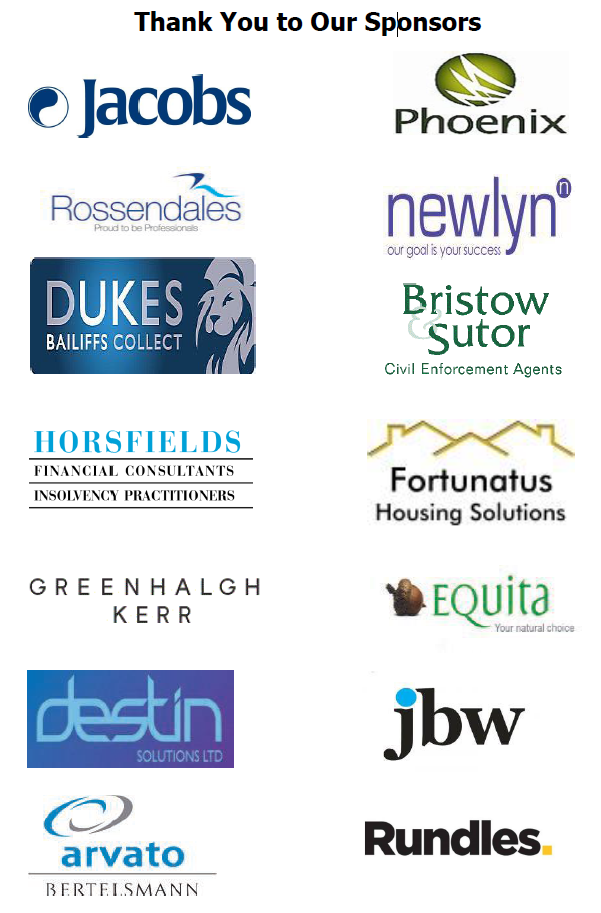 Name of  AuthorityAddress for correspondenceContact name & Tel noEmail addressPO NumberName of DelegateContact Telephone No.Work involvement**E.g. NNDR / OtherDietary requirements